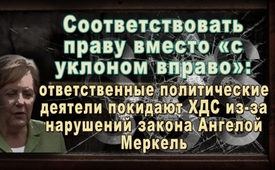 Соответствовать праву вместо «с уклоном вправо» – ответственные политические деятели покидают ХДС из-за нарушений закона Ангелой Меркель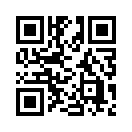 «Выход с шумом», так Аугсбургэеr Альгэмайне от 16 января озаглавила свою статью о выходе Эрики Штайнбах из «Христианско-демократического союза», коротко ХДС. В течение 42 лет она принимала активное участие в работе этой партии действующего канцлера Ангелы Меркель, теперь 73-летняя женщина повернулась к ХДС спиной. Штайнбах является пресс-секретарём по правам человека в своей фракции и членом правления группы.
Г-жа Штайнбах в объяснении своего выхода из партии и парламентской группы написала, что Меркель при необходимости принимает решения «и без учета закона и порядка».«Выход с шумом», так Аугсбургэеr Альгэмайне от 16 января озаглавила свою статью о выходе Эрики Штайнбах из «Христианско-демократического союза», коротко ХДС. В течение 42 лет она принимала активное участие в работе этой партии действующего канцлера Ангелы Меркель, теперь 73-летняя женщина повернулась к ХДС спиной. Штайнбах является пресс-секретарём по правам человека в своей фракции и членом правления группы.
Г-жа Штайнбах в объяснении своего выхода из партии и парламентской группы написала, что Меркель при необходимости принимает решения «и без учета закона и порядка». Штайнбах написала буквально следующее:
 «Как экономический, так и культурный ущерб для Германии до сих пор не имеет прецедента, его величину невозможно оценить в полном объеме». 
В качестве примеров Штайнбах называет внезапное решение Меркель об отказе от использования атомной энергии, многомиллиардные пакеты помощи и особенно политику в отношении беженцев. В отношении политики беженцев она укоряет Меркель в продолжающемся нарушении закона, потому что осенью 2015 года она «односторонним решением канцлера» позволила «более одному миллиону мигрантов без контроля и проверки въезжать в течение нескольких месяцев в Германию». Среди них были и террористы. Тем самым Меркель нанесла Германии «огромный» ущерб. Выход был для неё «мучительным процессом».
В комментарии Винфрид Цюфле из Аугсбургер Альгемайне назвал госпожу Штайнбах правой. В заключении г-н Цюфле отметил, что в ХДС по поводу её выхода, конечно, не надо плакать. И всё же, не так ли это, что госпожа Эрика Штайнбах – поставив четкий и ответственный знак, распознав правонарушения Меркель – подтвердила верность закону, а не брошенное в её сторону обвинение в том, что она «правая»? Не нужно ли судить ту, которая совершает правонарушение, вместо той, которая мужественно и ответственно открывает это правонарушение общественности?
В октябре 2015 года известный эксперт в области рынка капитала Торстен Шульте вышел из рядов партии после 26 лет членства в ХДС, по той же самой причине, что и Эрика Штайнбах, а именно из-за нарушения закона со стороны г-жи Меркель в отношении политики беженцев.
В 13-минутном заявлении г-н Шульте ясно показывает, что действия г-жи Меркель явно нарушают многие существующие в настоящее время законы. Он тоже призывает депутатов к ответственному и соответствующему законодательству поведению.
В заключении посмотрите опубликованное 11 января 2017 года видео Торстена Шульте «Нарушение закона госпожой Меркель? Невероятное об открытии границ и о волне миграции - беженцы в 2017 году».от ga.Источники:www.youtube.com/watch?v=89IlHlDMA60( Merkels Rechtsbruch? Unglaubliches zur Grenzöffnung & zur Migrationswelle - Flüchtlinge 2017) 
http://info.kopp-verlag.de/hintergruende/enthuellungen/thorsten-schulte/merkel-muss-weg-warum-ich-nach-26-jahren-aus-der-cdu-austrat.html?ws_tp1=kw&ref=adg2015424&subref=dsa_buecher&gclid=CISq3MuSxtECFWsq0wod8z4ISQ

Augsburger Allgemeine vom 16.1.2017 „Ein Austritt mit Getöse“ und Kommentar „Abgang einer Provokateurin“ Rubrik Politik.
http://www.abendblatt.de/politik/deutschland/article209282239/Steinbach-ueber-Merkel-Deutschland-massiv-geschadet.htmlМожет быть вас тоже интересует:#AngelaMerkel-ru - Ангела Меркель - www.kla.tv/AngelaMerkel-ruKla.TV – Другие новости ... свободные – независимые – без цензуры ...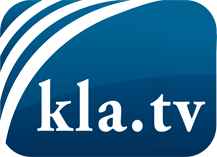 О чем СМИ не должны молчать ...Мало слышанное от народа, для народа...регулярные новости на www.kla.tv/ruОставайтесь с нами!Бесплатную рассылку новостей по электронной почте
Вы можете получить по ссылке www.kla.tv/abo-ruИнструкция по безопасности:Несогласные голоса, к сожалению, все снова подвергаются цензуре и подавлению. До тех пор, пока мы не будем сообщать в соответствии с интересами и идеологией системной прессы, мы всегда должны ожидать, что будут искать предлоги, чтобы заблокировать или навредить Kla.TV.Поэтому объединитесь сегодня в сеть независимо от интернета!
Нажмите здесь: www.kla.tv/vernetzung&lang=ruЛицензия:    Creative Commons License с указанием названия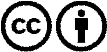 Распространение и переработка желательно с указанием названия! При этом материал не может быть представлен вне контекста. Учреждения, финансируемые за счет государственных средств, не могут пользоваться ими без консультации. Нарушения могут преследоваться по закону.